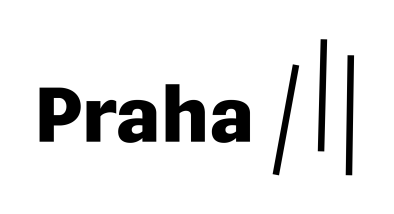 OBJEDNÁVKA č.: 2024/0158/OKÚ-OPKTOBJEDNÁVKA č.: 2024/0158/OKÚ-OPKTOBJEDNÁVKA č.: 2024/0158/OKÚ-OPKTOBJEDNÁVKA č.: 2024/0158/OKÚ-OPKTOBJEDNÁVKA č.: 2024/0158/OKÚ-OPKTObjednatel: 			Městská část Praha 3 Odbor kancelář úřaduHavlíčkovo nám. 700/9130 00  Praha 3	Městská část Praha 3 Odbor kancelář úřaduHavlíčkovo nám. 700/9130 00  Praha 3	Dodavatel:	Dodavatel:	Fiala, Tejkal a partneři, advokátní kancelář, s.r.o.IČ:28360125Helfertova 2040/13Brno-sever, Černá Pole613 00  Brno 13Fiala, Tejkal a partneři, advokátní kancelář, s.r.o.IČ:28360125Helfertova 2040/13Brno-sever, Černá Pole613 00  Brno 13Předmět objednávky: Objednatel objednává na základě Rámcové dohody o poskytování právních služeb – část B č.  2022/01116/OKU-OPVZ, která byla uzavřena dne 31. 8. 2022, ve znění jejího Dodatku č. 1, který byl uzavřen dne 10.3.2023 (dále v textu jen „Rámcová dohoda – část B“) právní služby spočívající v právním posouzení a spolupráci ve věci odstranění nepovolené stavby. Tuto službu provede Dodavatel podle potřeb, zájmů a pokynů Objednatele.Doba plnění:Právní služby dle této objednávky budou poskytovány v období od písemné akceptace této objednávky Dodavatelem do dne 15.3.2024 nebo do vyčerpání ceny za právní služby dle této objednávky (podle toho, co nastane dřív).Cena plnění:Cena za jednu (1) hodinu poskytování právních služeb: 1.400,- Kč bez DPH.Celková cena za právní služby dle této objednávky nepřesáhne částku 28.000,- Kč bez DPH, tj. 33.880,- Kč s DPH, za max. rozsah 20 hodin.Dodavatel upozorní Objednatele s dostatečným časovým předstihem, pokud se objem poskytovaných služeb začne blížit celkové ceně dle předchozí věty.Kontaktní osoby:Neurčí-li Objednatel jinak, pokyny v souvislosti s poskytováním právních služeb jsou Dodavateli oprávněni zadávat:JUDr. František Nováček, DESS. (e-mail: novacek.frantisek@praha3.cz, tel.: 222 116 713Smluvní strany prohlašují, že skutečnosti obsažené v této Dílčí objednávce nepovažují za obchodní tajemství ve smyslu § 504 zákona č. 89/2012 Sb., občanského zákoníku, ve znění pozdějších předpisů, a udělují svolení k jejich užití a uveřejnění bez stanovení jakýchkoliv dalších podmínek.Předmět objednávky: Objednatel objednává na základě Rámcové dohody o poskytování právních služeb – část B č.  2022/01116/OKU-OPVZ, která byla uzavřena dne 31. 8. 2022, ve znění jejího Dodatku č. 1, který byl uzavřen dne 10.3.2023 (dále v textu jen „Rámcová dohoda – část B“) právní služby spočívající v právním posouzení a spolupráci ve věci odstranění nepovolené stavby. Tuto službu provede Dodavatel podle potřeb, zájmů a pokynů Objednatele.Doba plnění:Právní služby dle této objednávky budou poskytovány v období od písemné akceptace této objednávky Dodavatelem do dne 15.3.2024 nebo do vyčerpání ceny za právní služby dle této objednávky (podle toho, co nastane dřív).Cena plnění:Cena za jednu (1) hodinu poskytování právních služeb: 1.400,- Kč bez DPH.Celková cena za právní služby dle této objednávky nepřesáhne částku 28.000,- Kč bez DPH, tj. 33.880,- Kč s DPH, za max. rozsah 20 hodin.Dodavatel upozorní Objednatele s dostatečným časovým předstihem, pokud se objem poskytovaných služeb začne blížit celkové ceně dle předchozí věty.Kontaktní osoby:Neurčí-li Objednatel jinak, pokyny v souvislosti s poskytováním právních služeb jsou Dodavateli oprávněni zadávat:JUDr. František Nováček, DESS. (e-mail: novacek.frantisek@praha3.cz, tel.: 222 116 713Smluvní strany prohlašují, že skutečnosti obsažené v této Dílčí objednávce nepovažují za obchodní tajemství ve smyslu § 504 zákona č. 89/2012 Sb., občanského zákoníku, ve znění pozdějších předpisů, a udělují svolení k jejich užití a uveřejnění bez stanovení jakýchkoliv dalších podmínek.Předmět objednávky: Objednatel objednává na základě Rámcové dohody o poskytování právních služeb – část B č.  2022/01116/OKU-OPVZ, která byla uzavřena dne 31. 8. 2022, ve znění jejího Dodatku č. 1, který byl uzavřen dne 10.3.2023 (dále v textu jen „Rámcová dohoda – část B“) právní služby spočívající v právním posouzení a spolupráci ve věci odstranění nepovolené stavby. Tuto službu provede Dodavatel podle potřeb, zájmů a pokynů Objednatele.Doba plnění:Právní služby dle této objednávky budou poskytovány v období od písemné akceptace této objednávky Dodavatelem do dne 15.3.2024 nebo do vyčerpání ceny za právní služby dle této objednávky (podle toho, co nastane dřív).Cena plnění:Cena za jednu (1) hodinu poskytování právních služeb: 1.400,- Kč bez DPH.Celková cena za právní služby dle této objednávky nepřesáhne částku 28.000,- Kč bez DPH, tj. 33.880,- Kč s DPH, za max. rozsah 20 hodin.Dodavatel upozorní Objednatele s dostatečným časovým předstihem, pokud se objem poskytovaných služeb začne blížit celkové ceně dle předchozí věty.Kontaktní osoby:Neurčí-li Objednatel jinak, pokyny v souvislosti s poskytováním právních služeb jsou Dodavateli oprávněni zadávat:JUDr. František Nováček, DESS. (e-mail: novacek.frantisek@praha3.cz, tel.: 222 116 713Smluvní strany prohlašují, že skutečnosti obsažené v této Dílčí objednávce nepovažují za obchodní tajemství ve smyslu § 504 zákona č. 89/2012 Sb., občanského zákoníku, ve znění pozdějších předpisů, a udělují svolení k jejich užití a uveřejnění bez stanovení jakýchkoliv dalších podmínek.Předmět objednávky: Objednatel objednává na základě Rámcové dohody o poskytování právních služeb – část B č.  2022/01116/OKU-OPVZ, která byla uzavřena dne 31. 8. 2022, ve znění jejího Dodatku č. 1, který byl uzavřen dne 10.3.2023 (dále v textu jen „Rámcová dohoda – část B“) právní služby spočívající v právním posouzení a spolupráci ve věci odstranění nepovolené stavby. Tuto službu provede Dodavatel podle potřeb, zájmů a pokynů Objednatele.Doba plnění:Právní služby dle této objednávky budou poskytovány v období od písemné akceptace této objednávky Dodavatelem do dne 15.3.2024 nebo do vyčerpání ceny za právní služby dle této objednávky (podle toho, co nastane dřív).Cena plnění:Cena za jednu (1) hodinu poskytování právních služeb: 1.400,- Kč bez DPH.Celková cena za právní služby dle této objednávky nepřesáhne částku 28.000,- Kč bez DPH, tj. 33.880,- Kč s DPH, za max. rozsah 20 hodin.Dodavatel upozorní Objednatele s dostatečným časovým předstihem, pokud se objem poskytovaných služeb začne blížit celkové ceně dle předchozí věty.Kontaktní osoby:Neurčí-li Objednatel jinak, pokyny v souvislosti s poskytováním právních služeb jsou Dodavateli oprávněni zadávat:JUDr. František Nováček, DESS. (e-mail: novacek.frantisek@praha3.cz, tel.: 222 116 713Smluvní strany prohlašují, že skutečnosti obsažené v této Dílčí objednávce nepovažují za obchodní tajemství ve smyslu § 504 zákona č. 89/2012 Sb., občanského zákoníku, ve znění pozdějších předpisů, a udělují svolení k jejich užití a uveřejnění bez stanovení jakýchkoliv dalších podmínek.Předmět objednávky: Objednatel objednává na základě Rámcové dohody o poskytování právních služeb – část B č.  2022/01116/OKU-OPVZ, která byla uzavřena dne 31. 8. 2022, ve znění jejího Dodatku č. 1, který byl uzavřen dne 10.3.2023 (dále v textu jen „Rámcová dohoda – část B“) právní služby spočívající v právním posouzení a spolupráci ve věci odstranění nepovolené stavby. Tuto službu provede Dodavatel podle potřeb, zájmů a pokynů Objednatele.Doba plnění:Právní služby dle této objednávky budou poskytovány v období od písemné akceptace této objednávky Dodavatelem do dne 15.3.2024 nebo do vyčerpání ceny za právní služby dle této objednávky (podle toho, co nastane dřív).Cena plnění:Cena za jednu (1) hodinu poskytování právních služeb: 1.400,- Kč bez DPH.Celková cena za právní služby dle této objednávky nepřesáhne částku 28.000,- Kč bez DPH, tj. 33.880,- Kč s DPH, za max. rozsah 20 hodin.Dodavatel upozorní Objednatele s dostatečným časovým předstihem, pokud se objem poskytovaných služeb začne blížit celkové ceně dle předchozí věty.Kontaktní osoby:Neurčí-li Objednatel jinak, pokyny v souvislosti s poskytováním právních služeb jsou Dodavateli oprávněni zadávat:JUDr. František Nováček, DESS. (e-mail: novacek.frantisek@praha3.cz, tel.: 222 116 713Smluvní strany prohlašují, že skutečnosti obsažené v této Dílčí objednávce nepovažují za obchodní tajemství ve smyslu § 504 zákona č. 89/2012 Sb., občanského zákoníku, ve znění pozdějších předpisů, a udělují svolení k jejich užití a uveřejnění bez stanovení jakýchkoliv dalších podmínek.Předmět objednávky: Objednatel objednává na základě Rámcové dohody o poskytování právních služeb – část B č.  2022/01116/OKU-OPVZ, která byla uzavřena dne 31. 8. 2022, ve znění jejího Dodatku č. 1, který byl uzavřen dne 10.3.2023 (dále v textu jen „Rámcová dohoda – část B“) právní služby spočívající v právním posouzení a spolupráci ve věci odstranění nepovolené stavby. Tuto službu provede Dodavatel podle potřeb, zájmů a pokynů Objednatele.Doba plnění:Právní služby dle této objednávky budou poskytovány v období od písemné akceptace této objednávky Dodavatelem do dne 15.3.2024 nebo do vyčerpání ceny za právní služby dle této objednávky (podle toho, co nastane dřív).Cena plnění:Cena za jednu (1) hodinu poskytování právních služeb: 1.400,- Kč bez DPH.Celková cena za právní služby dle této objednávky nepřesáhne částku 28.000,- Kč bez DPH, tj. 33.880,- Kč s DPH, za max. rozsah 20 hodin.Dodavatel upozorní Objednatele s dostatečným časovým předstihem, pokud se objem poskytovaných služeb začne blížit celkové ceně dle předchozí věty.Kontaktní osoby:Neurčí-li Objednatel jinak, pokyny v souvislosti s poskytováním právních služeb jsou Dodavateli oprávněni zadávat:JUDr. František Nováček, DESS. (e-mail: novacek.frantisek@praha3.cz, tel.: 222 116 713Smluvní strany prohlašují, že skutečnosti obsažené v této Dílčí objednávce nepovažují za obchodní tajemství ve smyslu § 504 zákona č. 89/2012 Sb., občanského zákoníku, ve znění pozdějších předpisů, a udělují svolení k jejich užití a uveřejnění bez stanovení jakýchkoliv dalších podmínek.Předmět objednávky: Objednatel objednává na základě Rámcové dohody o poskytování právních služeb – část B č.  2022/01116/OKU-OPVZ, která byla uzavřena dne 31. 8. 2022, ve znění jejího Dodatku č. 1, který byl uzavřen dne 10.3.2023 (dále v textu jen „Rámcová dohoda – část B“) právní služby spočívající v právním posouzení a spolupráci ve věci odstranění nepovolené stavby. Tuto službu provede Dodavatel podle potřeb, zájmů a pokynů Objednatele.Doba plnění:Právní služby dle této objednávky budou poskytovány v období od písemné akceptace této objednávky Dodavatelem do dne 15.3.2024 nebo do vyčerpání ceny za právní služby dle této objednávky (podle toho, co nastane dřív).Cena plnění:Cena za jednu (1) hodinu poskytování právních služeb: 1.400,- Kč bez DPH.Celková cena za právní služby dle této objednávky nepřesáhne částku 28.000,- Kč bez DPH, tj. 33.880,- Kč s DPH, za max. rozsah 20 hodin.Dodavatel upozorní Objednatele s dostatečným časovým předstihem, pokud se objem poskytovaných služeb začne blížit celkové ceně dle předchozí věty.Kontaktní osoby:Neurčí-li Objednatel jinak, pokyny v souvislosti s poskytováním právních služeb jsou Dodavateli oprávněni zadávat:JUDr. František Nováček, DESS. (e-mail: novacek.frantisek@praha3.cz, tel.: 222 116 713Smluvní strany prohlašují, že skutečnosti obsažené v této Dílčí objednávce nepovažují za obchodní tajemství ve smyslu § 504 zákona č. 89/2012 Sb., občanského zákoníku, ve znění pozdějších předpisů, a udělují svolení k jejich užití a uveřejnění bez stanovení jakýchkoliv dalších podmínek.Čas (termín) plnění: do 15.3.2024Čas (termín) plnění: do 15.3.2024Čas (termín) plnění: do 15.3.2024Cena plnění (bez DPH): 28.000,00 KčCena plnění (s DPH): 33.880,00 KčCena plnění (bez DPH): 28.000,00 KčCena plnění (s DPH): 33.880,00 KčCena plnění (bez DPH): 28.000,00 KčCena plnění (s DPH): 33.880,00 KčCena plnění (bez DPH): 28.000,00 KčCena plnění (s DPH): 33.880,00 KčObecné smluvní podmínky:1) Přijetím této objednávky dodavatel výslovně souhlasí s tím, aby byl celý text této objednávky a veškeré skutečnosti v ní uvedené ze strany Městské části Praha 3 zveřejněny, a to včetně výše ceny, způsobu, místa a času plnění předmětu objednávky.2) Lhůta k přijetí této objednávky je 14 dnů od jejího vyhotovení. Je vyloučeno přijetí objednávky s jakýmkoli dodatkem či odchylkou ve smyslu §1740 odst. 3 zákona č. 89/2012 Sb., občanského zákoníku.3) Dodavatel bere na vědomí a výslovně souhlasí s tím, že jakákoli platba uskutečněná na základě nebo v souvislosti s touto objednávkou, tj. vč. popisu stran transakce, částky, variabilního a jiného symbolu, zprávy pro příjemce, data uskutečnění může proběhnout na transparentním účtu objednatele, tedy může být zveřejněna prostřednictvím internetu. 4) Přijetí této objednávky pouhým dodavatelovým plněním ve smyslu § 1744 občanského zákoníku č. 89/2012 Sb. je vyloučeno.Obecné smluvní podmínky:1) Přijetím této objednávky dodavatel výslovně souhlasí s tím, aby byl celý text této objednávky a veškeré skutečnosti v ní uvedené ze strany Městské části Praha 3 zveřejněny, a to včetně výše ceny, způsobu, místa a času plnění předmětu objednávky.2) Lhůta k přijetí této objednávky je 14 dnů od jejího vyhotovení. Je vyloučeno přijetí objednávky s jakýmkoli dodatkem či odchylkou ve smyslu §1740 odst. 3 zákona č. 89/2012 Sb., občanského zákoníku.3) Dodavatel bere na vědomí a výslovně souhlasí s tím, že jakákoli platba uskutečněná na základě nebo v souvislosti s touto objednávkou, tj. vč. popisu stran transakce, částky, variabilního a jiného symbolu, zprávy pro příjemce, data uskutečnění může proběhnout na transparentním účtu objednatele, tedy může být zveřejněna prostřednictvím internetu. 4) Přijetí této objednávky pouhým dodavatelovým plněním ve smyslu § 1744 občanského zákoníku č. 89/2012 Sb. je vyloučeno.Obecné smluvní podmínky:1) Přijetím této objednávky dodavatel výslovně souhlasí s tím, aby byl celý text této objednávky a veškeré skutečnosti v ní uvedené ze strany Městské části Praha 3 zveřejněny, a to včetně výše ceny, způsobu, místa a času plnění předmětu objednávky.2) Lhůta k přijetí této objednávky je 14 dnů od jejího vyhotovení. Je vyloučeno přijetí objednávky s jakýmkoli dodatkem či odchylkou ve smyslu §1740 odst. 3 zákona č. 89/2012 Sb., občanského zákoníku.3) Dodavatel bere na vědomí a výslovně souhlasí s tím, že jakákoli platba uskutečněná na základě nebo v souvislosti s touto objednávkou, tj. vč. popisu stran transakce, částky, variabilního a jiného symbolu, zprávy pro příjemce, data uskutečnění může proběhnout na transparentním účtu objednatele, tedy může být zveřejněna prostřednictvím internetu. 4) Přijetí této objednávky pouhým dodavatelovým plněním ve smyslu § 1744 občanského zákoníku č. 89/2012 Sb. je vyloučeno.Obecné smluvní podmínky:1) Přijetím této objednávky dodavatel výslovně souhlasí s tím, aby byl celý text této objednávky a veškeré skutečnosti v ní uvedené ze strany Městské části Praha 3 zveřejněny, a to včetně výše ceny, způsobu, místa a času plnění předmětu objednávky.2) Lhůta k přijetí této objednávky je 14 dnů od jejího vyhotovení. Je vyloučeno přijetí objednávky s jakýmkoli dodatkem či odchylkou ve smyslu §1740 odst. 3 zákona č. 89/2012 Sb., občanského zákoníku.3) Dodavatel bere na vědomí a výslovně souhlasí s tím, že jakákoli platba uskutečněná na základě nebo v souvislosti s touto objednávkou, tj. vč. popisu stran transakce, částky, variabilního a jiného symbolu, zprávy pro příjemce, data uskutečnění může proběhnout na transparentním účtu objednatele, tedy může být zveřejněna prostřednictvím internetu. 4) Přijetí této objednávky pouhým dodavatelovým plněním ve smyslu § 1744 občanského zákoníku č. 89/2012 Sb. je vyloučeno.Obecné smluvní podmínky:1) Přijetím této objednávky dodavatel výslovně souhlasí s tím, aby byl celý text této objednávky a veškeré skutečnosti v ní uvedené ze strany Městské části Praha 3 zveřejněny, a to včetně výše ceny, způsobu, místa a času plnění předmětu objednávky.2) Lhůta k přijetí této objednávky je 14 dnů od jejího vyhotovení. Je vyloučeno přijetí objednávky s jakýmkoli dodatkem či odchylkou ve smyslu §1740 odst. 3 zákona č. 89/2012 Sb., občanského zákoníku.3) Dodavatel bere na vědomí a výslovně souhlasí s tím, že jakákoli platba uskutečněná na základě nebo v souvislosti s touto objednávkou, tj. vč. popisu stran transakce, částky, variabilního a jiného symbolu, zprávy pro příjemce, data uskutečnění může proběhnout na transparentním účtu objednatele, tedy může být zveřejněna prostřednictvím internetu. 4) Přijetí této objednávky pouhým dodavatelovým plněním ve smyslu § 1744 občanského zákoníku č. 89/2012 Sb. je vyloučeno.Obecné smluvní podmínky:1) Přijetím této objednávky dodavatel výslovně souhlasí s tím, aby byl celý text této objednávky a veškeré skutečnosti v ní uvedené ze strany Městské části Praha 3 zveřejněny, a to včetně výše ceny, způsobu, místa a času plnění předmětu objednávky.2) Lhůta k přijetí této objednávky je 14 dnů od jejího vyhotovení. Je vyloučeno přijetí objednávky s jakýmkoli dodatkem či odchylkou ve smyslu §1740 odst. 3 zákona č. 89/2012 Sb., občanského zákoníku.3) Dodavatel bere na vědomí a výslovně souhlasí s tím, že jakákoli platba uskutečněná na základě nebo v souvislosti s touto objednávkou, tj. vč. popisu stran transakce, částky, variabilního a jiného symbolu, zprávy pro příjemce, data uskutečnění může proběhnout na transparentním účtu objednatele, tedy může být zveřejněna prostřednictvím internetu. 4) Přijetí této objednávky pouhým dodavatelovým plněním ve smyslu § 1744 občanského zákoníku č. 89/2012 Sb. je vyloučeno.Obecné smluvní podmínky:1) Přijetím této objednávky dodavatel výslovně souhlasí s tím, aby byl celý text této objednávky a veškeré skutečnosti v ní uvedené ze strany Městské části Praha 3 zveřejněny, a to včetně výše ceny, způsobu, místa a času plnění předmětu objednávky.2) Lhůta k přijetí této objednávky je 14 dnů od jejího vyhotovení. Je vyloučeno přijetí objednávky s jakýmkoli dodatkem či odchylkou ve smyslu §1740 odst. 3 zákona č. 89/2012 Sb., občanského zákoníku.3) Dodavatel bere na vědomí a výslovně souhlasí s tím, že jakákoli platba uskutečněná na základě nebo v souvislosti s touto objednávkou, tj. vč. popisu stran transakce, částky, variabilního a jiného symbolu, zprávy pro příjemce, data uskutečnění může proběhnout na transparentním účtu objednatele, tedy může být zveřejněna prostřednictvím internetu. 4) Přijetí této objednávky pouhým dodavatelovým plněním ve smyslu § 1744 občanského zákoníku č. 89/2012 Sb. je vyloučeno.Fakturační údaje: na faktuře dodavatel vždy uvede celé označení objednávky č.:2024/0158/OKÚ-OPKTFakturační údaje: na faktuře dodavatel vždy uvede celé označení objednávky č.:2024/0158/OKÚ-OPKTFakturační údaje: na faktuře dodavatel vždy uvede celé označení objednávky č.:2024/0158/OKÚ-OPKTFakturační údaje: na faktuře dodavatel vždy uvede celé označení objednávky č.:2024/0158/OKÚ-OPKTFakturační údaje: na faktuře dodavatel vždy uvede celé označení objednávky č.:2024/0158/OKÚ-OPKTFakturační údaje: na faktuře dodavatel vždy uvede celé označení objednávky č.:2024/0158/OKÚ-OPKTFakturační údaje: na faktuře dodavatel vždy uvede celé označení objednávky č.:2024/0158/OKÚ-OPKTOdběratel: 	Městská část Praha 3		Havlíčkovo nám. 700/9		130 00  Praha 3		IČ:00063517, DIČ:CZ00063517Odběratel: 	Městská část Praha 3		Havlíčkovo nám. 700/9		130 00  Praha 3		IČ:00063517, DIČ:CZ00063517Odběratel: 	Městská část Praha 3		Havlíčkovo nám. 700/9		130 00  Praha 3		IČ:00063517, DIČ:CZ00063517Odběratel: 	Městská část Praha 3		Havlíčkovo nám. 700/9		130 00  Praha 3		IČ:00063517, DIČ:CZ00063517Dodavatel: 	firma/název fyzické osoby, sídlo	IČ, DIČ	plátce/neplátce DPH	úplný údaj o registraci/zápisuDodavatel: 	firma/název fyzické osoby, sídlo	IČ, DIČ	plátce/neplátce DPH	úplný údaj o registraci/zápisuDodavatel: 	firma/název fyzické osoby, sídlo	IČ, DIČ	plátce/neplátce DPH	úplný údaj o registraci/zápisuV Praze dne 23.02.2024V Praze dne 23.02.2024Mgr. Bc. Martina TrochovátajemniceMgr. Bc. Martina TrochovátajemniceMgr. Bc. Martina TrochovátajemniceMgr. Bc. Martina Trochovátajemnice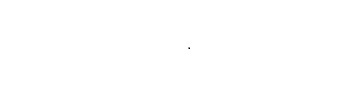 razítko, podpisVyřizuje: Barbora Mařánková, 222116788Bankovní spojení: Česká spořitelna Praha 3, č.ú. 27-2000781379/0800Vyřizuje: Barbora Mařánková, 222116788Bankovní spojení: Česká spořitelna Praha 3, č.ú. 27-2000781379/0800Vyřizuje: Barbora Mařánková, 222116788Bankovní spojení: Česká spořitelna Praha 3, č.ú. 27-2000781379/0800Vyřizuje: Barbora Mařánková, 222116788Bankovní spojení: Česká spořitelna Praha 3, č.ú. 27-2000781379/0800Vyřizuje: Barbora Mařánková, 222116788Bankovní spojení: Česká spořitelna Praha 3, č.ú. 27-2000781379/0800Vyřizuje: Barbora Mařánková, 222116788Bankovní spojení: Česká spořitelna Praha 3, č.ú. 27-2000781379/0800Vyřizuje: Barbora Mařánková, 222116788Bankovní spojení: Česká spořitelna Praha 3, č.ú. 27-2000781379/0800